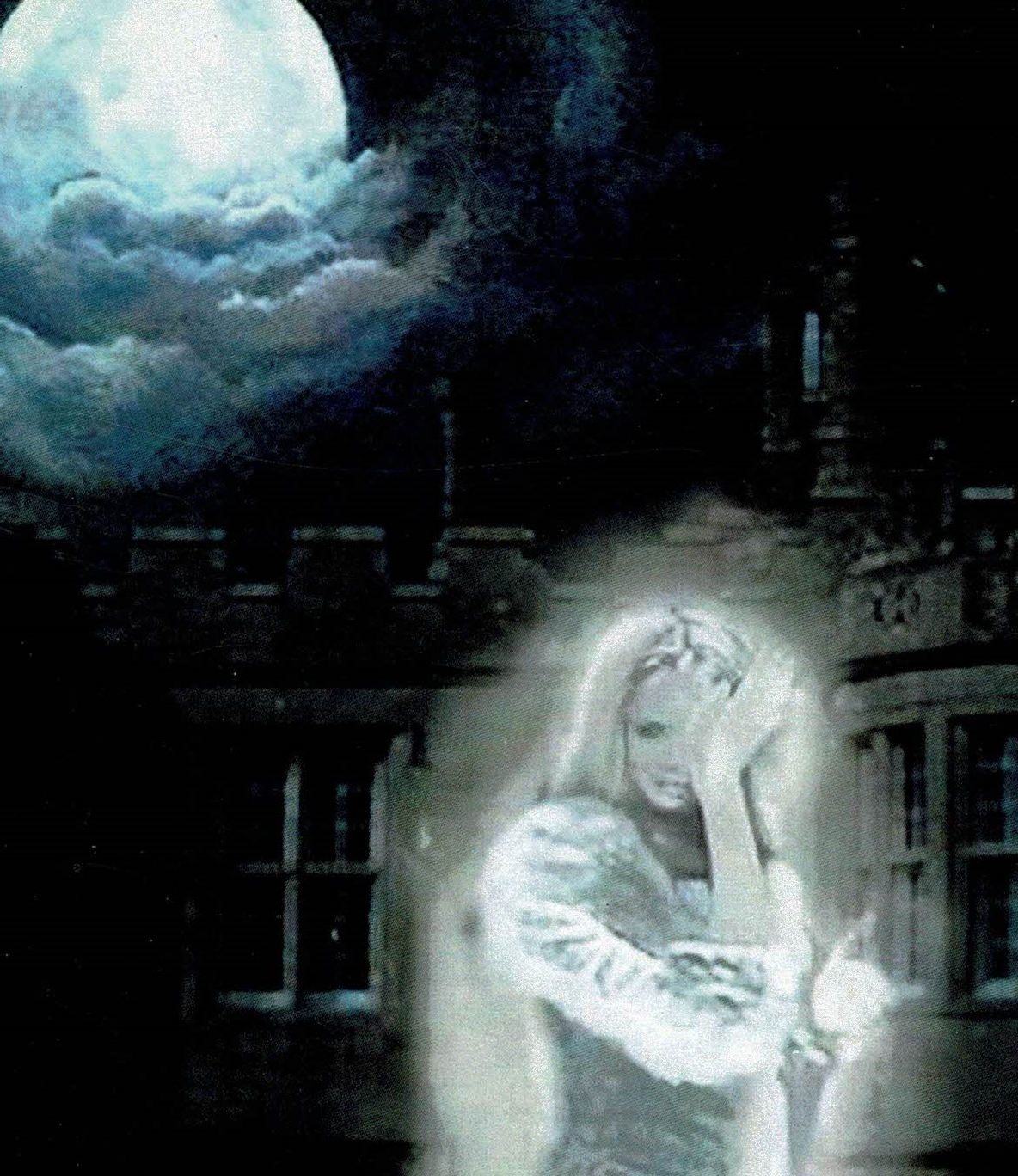 ST NICOLAS CHURCH RESTORATION GROUPRequests the pleasure of your company    ‘ROYALS AND REGALS’AN ILLUSTRTED TALK BYMARK EGERTON(Author of The Haunted History of Huntingdonshire)Friday, 26th January 2024St Nicolas Church, Hail Weston, PE19 5JS7.00 p.m. for 7.15 p.m. startCopies of ‘Haunted Huntingdonshire’ will be available on the night at £24.99 eachTickets £12.50 (including a glass of wine) available from:Anne-Marie Hamilton – 01480 212772Mary Deacon – 01480 812363RaffleAll proceeds towards the St Nicolas Church Restoration